ANTES DE LA REFORMA                                                                                DESPUES DE LA REFORMA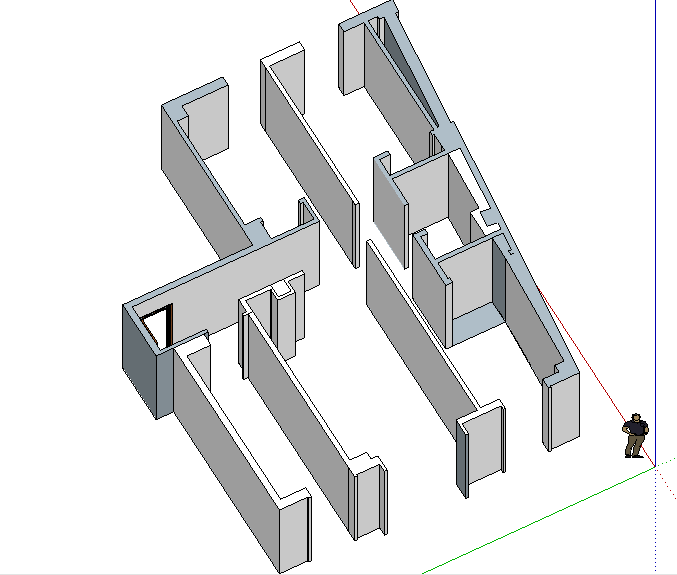 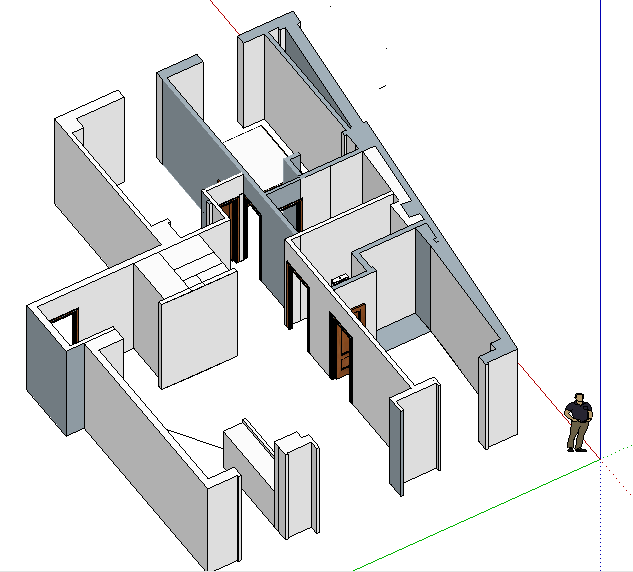 ANTES DE LA REFORMA                                                                                DESPUES DE LA REFORMA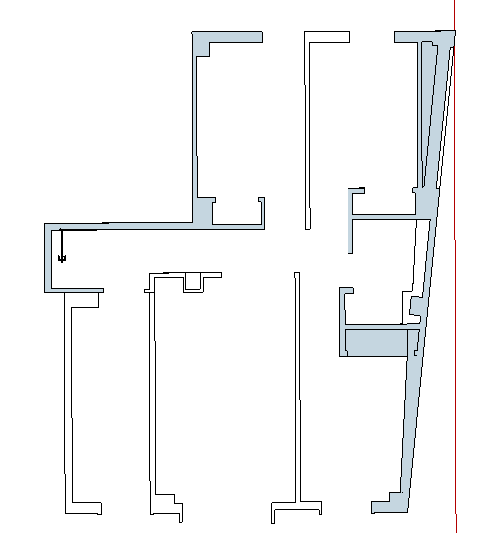 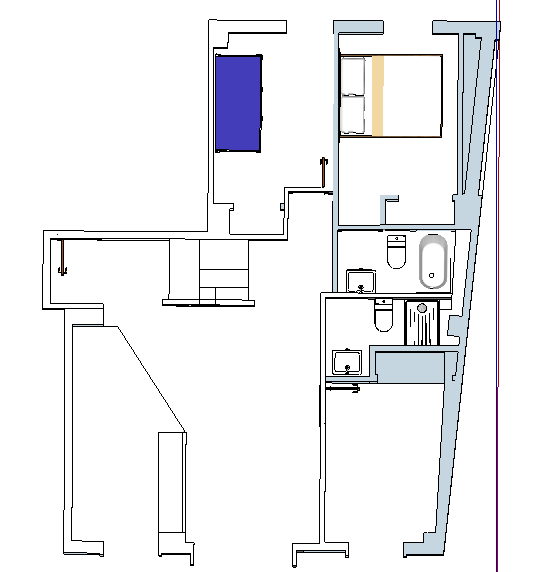 VISTA SALON COCINA DESPUES DE LA REFORMA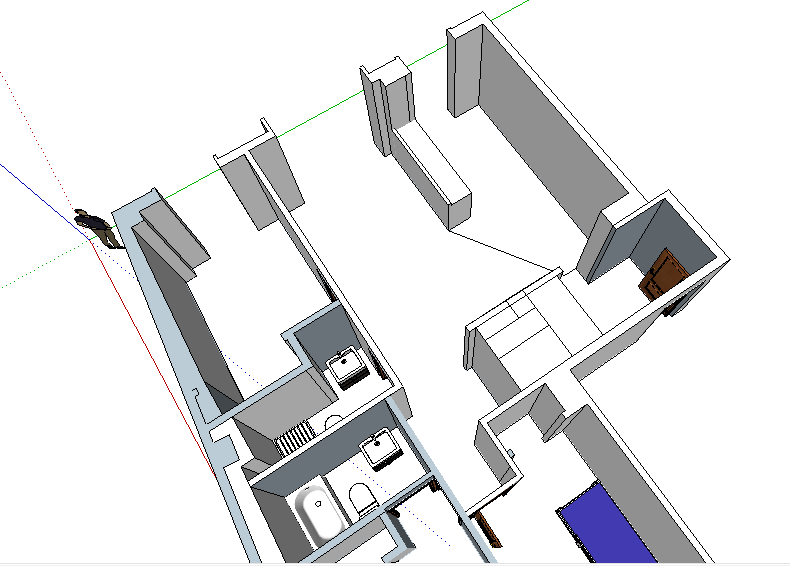 VISTA BAÑOS DESPUES DE LA REFORMA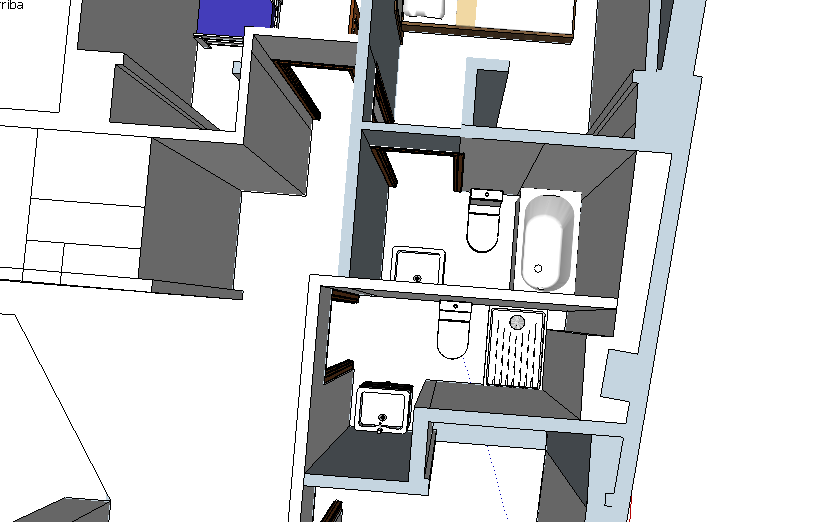 